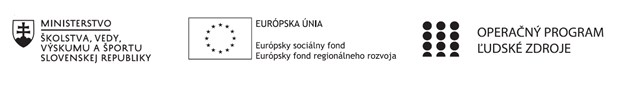 Štvrťročná správa o činnosti pedagogického zamestnanca pre štandardnú stupnicu jednotkových nákladov „hodinová sadzba učiteľa/učiteľov podľa kategórie škôl (ZŠ, SŠ) - počet hodín strávených vzdelávacími aktivitami („extra hodiny“)“Operačný programOP Ľudské zdroje Prioritná os1 Vzdelávanie PrijímateľStredná odborná škola techniky a služieb, Tovarnícka 1609, TopoľčanyNázov projektuZvýšenie kvality odborného vzdelávania a prípravy na Strednej odbornej škole techniky a služiebKód ITMS ŽoP 312011AGX9Meno a priezvisko pedagogického zamestnancaMgr. Ondrej BenkoDruh školy Stredná škola – SOŠ TaS, Tovarnícka 1609, TopoľčanyNázov a číslo rozpočtovej položky rozpočtu projektu4.6.1  Štandardná stupnica jednotkových nákladov ,,hodinová sadzba učiteľa SŠ – zvýšené hodiny strávené vzdelávacími aktivitami (extra hodiny)"Obdobie vykonávanej činnosti01.10.2020 – 31.12.2020Správa o činnosti:   Názov vzdelávacej aktivity – extra hodina :  Cvičenia z elektronikyPredmet sa vyučuje v triedach     I.T –  elektrotechnika- elektronické zariadenia,                                                      I.S – strojárstvo - výroba, montáž a opravy                                                                prístrojov, strojov a zariadení                                                    II.S –  elektrotechnika- elektronické zariadenia,                                                                strojárstvo - výroba, montáž a opravy                                                                prístrojov, strojov a zariadeníCieľom aktivity je zlepšiť výsledky žiakov v oblasti prírodovednej gramotnosti  prostredníctvom uplatnenia extra hodín a realizáciou aktivít mimoškolskej činnosti a vzdelávania a kooperácie pedagogických a odborných zamestnancov.Pri vyučovaní tohto predmetu sa použili aktivizujúce , názorno - demonštratívne , aplikačné a praktické metódy vyučovania na získanie požadovaných zručností. Október – odučené témy predmetu                                                               Trieda: I.T, I.S Cvičenia z elektroniky                                                         Počet – 1 hodina                 7.10.2020 Meranie a diagnostika základných elektronických súčiastok – názorné predvedenie a následná skupinová práca zaoberajúca sa základnou diagnostikou elektronických zariadení ( 1 hodina) Trieda: II.S Cvičenia z elektroniky                                                               Počet – 2 hodiny6.10.2020 Meranie a diagnostika základných elektronických súčiastok – názorné predvedenie a následná skupinová práca zaoberajúca sa základnou  diagnostikou elektronických zariadení (1 hodina)8.10.2020 Základy spájkovania – popis základov spájkovania (1 hodina) Od 12.10.2020 do 31.10. 2020 pozastavenie projektuNovember – odučené témy dištančnou formouŽiaci využívali pre online vyučovanie počítačový program MS Teams a EduPage. Trieda I.S, I.T  Cvičenia z elektroniky                                                         Počet – 4 hodiny12.11.2020 Základy spájkovania – popis základov spájkovania (1 hodina)13.11.2020 Druhy a použitie spájkovacej techniky – názorná ukážka spájkovacej techniky spojená s prácou s ňou (1 hodina) 26.11.2020 Technológia spájkovania – názorná ukážka technológia spájkovania27.11.2020 Praktické spájkovanie – názorné spájkovanie (1 hodina) Trieda II.S  Cvičenia z elektroniky                                                               Počet – 4 hodiny4.11.2020 Druhy a použitie spájkovacej techniky – názorná ukážka spájkovacej techniky spojená s prácou s ňou (1 hodina)12.11.2020 Technológia spájkovania – názorná ukážka technológia spájkovania (1 hodina)18.11.2020 Praktické spájkovanie – názorné spájkovanie (1 hodina)26.11.2020 Praktické spájkovanie – názorné spájkovanie (1 hodina) December – odučené témy dištančnou formouŽiaci využívali pre online vyučovanie počítačový program MS Teams a EduPage.Trieda I.S, I.T  Cvičenia z elektroniky                                                         Počet – 2 hodiny10.12.2020 Praktické spájkovanie – názorná ukážka a objasnenie zásad pri spájkovaní (1 hodina) 11.12.2020 Dosky plošných spojov – názorná ukážka a vysvetlenie významu / funkcie plošných spojov (1 hodina)  Trieda II.S  Cvičenia z elektroniky                                                               Počet – 3 hodiny2.12.2020 Dosky plošných spojov – názorná ukážka a vysvetlenie významu / funkcie plošných spojov (1 hodina)10.12.2020 Druhy dosiek plošných spojov – názorná ukážka a vysvetlenie významu / funkcie dvojvrstvových plošných spojov (1 hodina) 16.12.2020 Návrh dosiek plošných spojov – názorná ukážka návrhu plošného spoja podľa vytvorenej schémy zapojenia lineárneho napájacieho zdroja (1 hodina) Zoznam extra hodín odučených dištančným vzdelávaním v mesiaci november:  4.11. 2020    – II.S Cvičenia z elektroniky (online) 1 hodina12.11. 2020    – I.T, I.S Cvičenia z elektroniky (online) 1 hodina12.11. 2020    – II.S Cvičenia z elektroniky (Edupage) 1 hodina13.11. 2020    – I.T, I.S Cvičenia z elektroniky (online)   1 hodina18.11. 2020    – II.S Cvičenia z elektroniky (EduPage) 1 hodina26.11. 2020    -  I.T, I.S Cvičenia z elektroniky (online) 1 hodina26.11. 2020    - II.S Cvičenia z elektroniky (online) 1 hodina27.11. 2020    – I.T, I.S Cvičenia z elektroniky (online) 1 hodinaZoznam extra hodín odučených dištančným vzdelávaním v mesiaci december:2.12. 2020    - II.S Cvičenia z elektroniky (online) 1 hodina10.12.2020   - I.T, I.S Cvičenia z elektroniky (online) 1 hodina10.12.2020   - II.S Cvičenia z elektroniky (online) 1 hodina11.12.2020   - I.T, I.S Cvičenia z elektroniky (online) 1 hodina16.12.2020   - II.S Cvičenia z elektroniky (online) 1 hodinaPopis extra hodín odučených dištančnou formou v mesiaci november: 4.11. 2020    – II.S téma Druhy a použitie spájkovacej techniky, formou online hodiny predvedený spôsob správneho výberu spájkovacej techniky podľa druhu práce. 12.11. 2020    – I.T, I.S        téma Základy spájkovania, formou online hodiny predvedený spôsob presný postup spájkovania s transformátorovou a hrotovou spájkovačkou. 12.11. 2020    – II.S   téma Technológia spájkovania, formou praktickej úlohy prostredníctvom EduPage teoreticky objasnené rôzne spôsoby spájkovania. 13.11. 2020    – I.S       téma Druhy a použitie spájkovacej techniky, formou online hodiny predvedený spôsob správneho výberu spájkovacej techniky v závislosti od technológie plošných spojov a vodičov18.11. 2020    – II.S        téma Praktické spájkovanie, formou praktickej úlohy a videa popísaný spôsob praktického spájkovania elektronických súčiastok na plošný spoj pomocou transformátorovej spájkovačky26.11. 2020    -  I.T, I.S      téma Technológia spájkovania, formou online hodiny predvedené rôzne spôsoby spájkovania26.11. 2020    - II.S          téma Praktické spájkovanie, formou online hodiny predvedený spôsob praktického spájkovania elektronických súčiastok na plošný spoj pomocou spájkovacej stanice27.11. 2020    – I.T, I.S       téma Praktické spájkovanie, formou online hodiny predvedený spôsob praktického spájkovania elektronických súčiastok na plošný spoj pomocou transformátorovej spájkovačkyPopis extra hodín odučených dištančnou formou v mesiaci december:2.12. 2020  - II.S téma Dosky plošných spojov, formou online hodiny predvedená konštrukcia dosky plošného spoja (DPS). Predvedenie rôznych druhov DPS, objasnenie funkcie a významu DPS. Názorná ukážka predvedenie schémy zapojenia do rozloženia súčiastok na DPS.10.12.2020 - I.T, I.S téma Praktické spájkovanie, formou online hodiny predvedené praktické spájkovanie pomocou transformátorovej spájkovačky. Objasnenie základných pravidiel pri spájkovaní týmto druhom spájkovačky.10.12.2020 - II.S téma Druhy dosiek plošných spojov, formou online hodiny predvedená výroba dosky plošného spoja špeciálnou fixkou. 11.12.2020  - I.T, I.S téma Dosky plošných spojov, formou online hodiny predvedená výroba dosky plošného spoja CNC frézkou. 16.12.2020 – II.S téma Návrh dosiek plošných spojov, formou online hodiny predvedený a vysvetlený postup návrhu plošného spoja podľa vytvorenej schémy zapojenia lineárneho napájacieho zdroja s použitím parametrov reálnych elektrických a elektronických prvkov.Spolu odučené hodiny za mesiac október, november, december: I.T, I.S – 7 hodínII.S – 9 hodínVypracoval (meno, priezvisko, dátum)Mgr. Ondrej Benko, 31.12.2020PodpisSchválil (meno, priezvisko, dátum)Mgr. Miloš Kováč, 31.12.2020Podpis